Ansökan om tillstånd 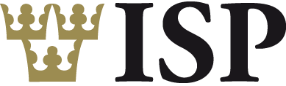 för inköp, import eller transport av teknik och varor från Iran enligt rådets förordning EU 267/20121. Importör/Inköpare (sökanden)1. Importör/Inköpare (sökanden)Organisations-/personnummer2. Kontaktperson hos sökanden2. Kontaktperson hos sökanden2. Kontaktperson hos sökanden2. Kontaktperson hos sökanden1. Importör/Inköpare (sökanden)1. Importör/Inköpare (sökanden)TelefonTelefonTelefonTelefonTelefon1. Importör/Inköpare (sökanden)1. Importör/Inköpare (sökanden)WebbplatsE-postE-postE-postE-post3. Transportör, i förekommande fall3. Transportör, i förekommande fallOrganisationsnummer 4. Ansökan skickas tillISP, Inspektionen för strategiska produkterBox 6086171 06 Solnaregistrator@isp.se4. Ansökan skickas tillISP, Inspektionen för strategiska produkterBox 6086171 06 Solnaregistrator@isp.se4. Ansökan skickas tillISP, Inspektionen för strategiska produkterBox 6086171 06 Solnaregistrator@isp.se4. Ansökan skickas tillISP, Inspektionen för strategiska produkterBox 6086171 06 Solnaregistrator@isp.se3. Transportör, i förekommande fall3. Transportör, i förekommande fallTelefon4. Ansökan skickas tillISP, Inspektionen för strategiska produkterBox 6086171 06 Solnaregistrator@isp.se4. Ansökan skickas tillISP, Inspektionen för strategiska produkterBox 6086171 06 Solnaregistrator@isp.se4. Ansökan skickas tillISP, Inspektionen för strategiska produkterBox 6086171 06 Solnaregistrator@isp.se4. Ansökan skickas tillISP, Inspektionen för strategiska produkterBox 6086171 06 Solnaregistrator@isp.se3. Transportör, i förekommande fall3. Transportör, i förekommande fallWebbplats4. Ansökan skickas tillISP, Inspektionen för strategiska produkterBox 6086171 06 Solnaregistrator@isp.se4. Ansökan skickas tillISP, Inspektionen för strategiska produkterBox 6086171 06 Solnaregistrator@isp.se4. Ansökan skickas tillISP, Inspektionen för strategiska produkterBox 6086171 06 Solnaregistrator@isp.se4. Ansökan skickas tillISP, Inspektionen för strategiska produkterBox 6086171 06 Solnaregistrator@isp.se5. Ombud (om annan än inköpare/importör). Bifoga fullmakt.OrganisationsnummerOrganisationsnummer6. Kontraktsdatum, i förekommande fall6. Kontraktsdatum, i förekommande fall6. Kontraktsdatum, i förekommande fall6. Kontraktsdatum, i förekommande fall5. Ombud (om annan än inköpare/importör). Bifoga fullmakt.TelefonTelefon7. Medlemsland där varorna kommer att hänföras till importförfarande7. Medlemsland där varorna kommer att hänföras till importförfarande7. Medlemsland där varorna kommer att hänföras till importförfarande7. Medlemsland där varorna kommer att hänföras till importförfarande5. Ombud (om annan än inköpare/importör). Bifoga fullmakt.WebbplatsWebbplats7. Medlemsland där varorna kommer att hänföras till importförfarande7. Medlemsland där varorna kommer att hänföras till importförfarande7. Medlemsland där varorna kommer att hänföras till importförfarande7. Medlemsland där varorna kommer att hänföras till importförfarande8. Avsändare i IranTelefonTelefon9. Slutanvändning9. Slutanvändning9. Slutanvändning9. Slutanvändning8. Avsändare i IranTelefaxTelefax9. Slutanvändning9. Slutanvändning9. Slutanvändning9. Slutanvändning8. Avsändare i IranWebbplats Webbplats 9. Slutanvändning9. Slutanvändning9. Slutanvändning9. Slutanvändning10. Varubeskrivning10. Varubeskrivning10. Varubeskrivning11. Varukod, i förekommande fall11. Varukod, i förekommande fall12. Kontrollnr. enligt EUF 267/201212. Kontrollnr. enligt EUF 267/201210. Varubeskrivning10. Varubeskrivning10. Varubeskrivning13. Varumängd, i förek. fall13. Varumängd, i förek. fall14. Valuta och värde14. Valuta och värde15. Övrig information15. Övrig information15. Övrig information15. Övrig information15. Övrig information15. Övrig information15. Övrig informationUndertecknade är medvetna om att informationen kan komma att delges till FN:s säkerhetsråd, Gemensamma kommittén, Internationella atomenergiorganet (IAEA), EU:s medlemsstater, Kommissionen och Den höga representanten.Undertecknade är medvetna om att informationen kan komma att delges till FN:s säkerhetsråd, Gemensamma kommittén, Internationella atomenergiorganet (IAEA), EU:s medlemsstater, Kommissionen och Den höga representanten.Undertecknade är medvetna om att informationen kan komma att delges till FN:s säkerhetsråd, Gemensamma kommittén, Internationella atomenergiorganet (IAEA), EU:s medlemsstater, Kommissionen och Den höga representanten.Undertecknade är medvetna om att informationen kan komma att delges till FN:s säkerhetsråd, Gemensamma kommittén, Internationella atomenergiorganet (IAEA), EU:s medlemsstater, Kommissionen och Den höga representanten.Undertecknade är medvetna om att informationen kan komma att delges till FN:s säkerhetsråd, Gemensamma kommittén, Internationella atomenergiorganet (IAEA), EU:s medlemsstater, Kommissionen och Den höga representanten.Undertecknade är medvetna om att informationen kan komma att delges till FN:s säkerhetsråd, Gemensamma kommittén, Internationella atomenergiorganet (IAEA), EU:s medlemsstater, Kommissionen och Den höga representanten.Undertecknade är medvetna om att informationen kan komma att delges till FN:s säkerhetsråd, Gemensamma kommittén, Internationella atomenergiorganet (IAEA), EU:s medlemsstater, Kommissionen och Den höga representanten.Ort och datumOrt och datumOrt och datumOrt och datumOrt och datumOrt och datumOrt och datumUnderskrift av behörig företrädare för sökandenUnderskrift av behörig företrädare för sökandenUnderskrift av behörig företrädare för sökandenUnderskrift av behörig företrädare för sökandenUnderskrift av behörig företrädare för sökandenNamnförtydligandeNamnförtydligande